APPLICATION FOR HONORARY MEMBERSHIP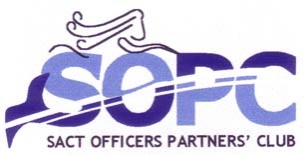 Signature		DateName / Surname: Nationality:Contact information: Address:Telephone number: Email: First contact with SOPC: Active participation in the SOPC: Any other relevant information/Reasons for Application: